Al Comitato Etico Locale 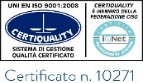 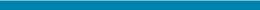 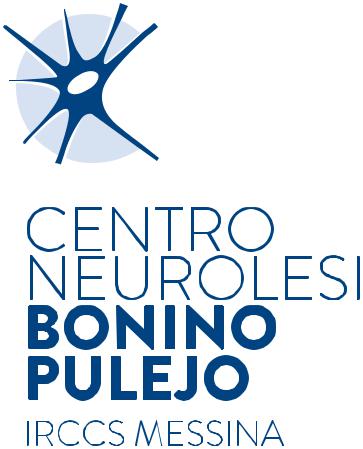 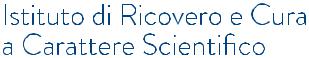 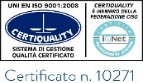 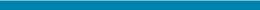 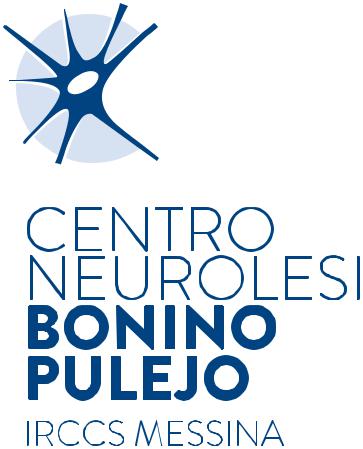 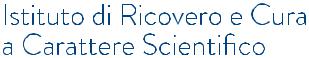 IRCCS  “Bonino-Pulejo” - MessinaTitolo “………………………………………………………………………………………………………”Codice Protocollo:Il sottoscritto Dott/Prof. ..............................,    in servizio pressosperimentatore responsabile dello studio sopra indicato, approvato dal codesto Comitato Etico il ............................ comunica che, presso il proprio Centro, lo studio si è concluso in data …………………………Data di inizio studio presso il Centro		data primo paziente arruolato..............................	Pazienti arruolati					N. ......Pazienti che hanno completato lo studio		N. ......Drop-out 					N.......Eventi avversi verificatisi presso il proprio Centro nel corso dello studio:  n.  ..............Riassunto degli eventi avversi di cui sopra (a suo tempo segnalati in ottemperanza al DL 211/2003):................................................................................................................................................................................................Distinti salutiProf/Dott____________________________Messina, ___/____/___		COMUNICAZIONE CONCLUSIONE STUDIO 